CONTENIDO1.- INTRODUCCIÓN	22.- ¿QUÉ EVALÚA EL EXAMEN?	23.- TEMARIO: COMPONENTES, SUBCOMPONENTES Y BIBLIOGRAFÍA	34.- EJEMPLOS DE PREGUNTAS PARA EL EXAMEN COMPLEXIVO	75.- INSTRUCCIONES PARA EL EXAMEN	81.- INTRODUCCIÓNEl Reglamento de Titulación de la carrera de Ingeniería Comercial con Mención en Finanzas establece como opción de titulación, un examen de grado de carácter complexivo, el cual estará articulado con el perfil del egreso y los resultados de aprendizaje de la carrera.El examen complexivo de la carrera consistirá en la resolución de un caso de negocios, en el cual el estudiante tendrá que aplicar los conocimientos adquiridos en su carrera. “Un caso de negocios imita o simula una situación real. Los casos de negocios son representaciones verbales de la realidad, que ponen al lector en el rol de un participante de la situación” (Ellet, 2007, p.13).La presente guía busca informar a los estudiantes que hayan optado por esta modalidad de titulación, lo siguiente:Los temas que podrán ser evaluados en el examen complexivo y la bibliografía que se sugiere revisar para cada uno de ellos. Las instrucciones para el examenLos estudiantes que no aprueben en primera instancia el examen complexivo, podrán volver a tomarlo en la siguiente fecha determinada por la carrera en las cuatro semanas posteriores al primer examen. La nueva nota que obtengan reemplazará a la anterior. En caso que repruebe por segunda ocasión el examen complexivo, el estudiante podrá optar por otra modalidad de titulación que ofrezca la carrera.2.- ¿QUÉ EVALÚA EL EXAMEN?Este examen evaluará las competencias de los estudiantes, según el perfil de egreso y los resultados de aprendizaje de la carrera Ingeniería Comercial mención Finanzas.Se espera que los estudiantes demuestren conocimiento y aplicación de conceptos de las finanzas, la administración y las áreas relacionadas con los negocios, capacidad para la toma de decisiones y resolución de problemas inherentes a su profesión.El temario se construyó sobre la base de los resultados de aprendizaje de la carrera, en las líneas de finanzas, administración, economía y marketing. 3.- TEMARIO: COMPONENTES, SUBCOMPONENTES Y BIBLIOGRAFÍA  A continuación, se detallan los temas y subtemas que podrá evaluar el examen complexivo, así como la bibliografía sugerida para que el estudiante pueda prepararse correctamente.4.- EJEMPLOS DE PREGUNTAS PARA EL EXAMEN COMPLEXIVO En función de lo que indica el caso presentado, conteste la siguiente pregunta: Basándose en la información presentada en el caso, conteste lo siguiente:Realice el Estado de Flujos de Efectivo para los años 2005 y 2006, tomando para ello los estados financieros de los años 2004, 2005 y 2006.En base al Estado de Flujos de Efectivo construido en el apartado anterior y considerando que usted es el gerente financiero de la empresa, realice un análisis en máximo media carilla sobre las entradas y salidas de efectivo en el año 2006. Suponga que este análisis será entregado a la gerencia general de la empresa.Como gerente financiero explique a la gerencia general, en un máximo de media carilla, cuál es la razón por la cual la empresa necesita recurrir a préstamos bancarios teniendo utilidades netas de $30,000 dólares.5.- INSTRUCCIONES PARA EL EXAMEN A continuación, se detallan las instrucciones para el desarrollo del examen:Preséntese con puntualidad. Llegue con 30 minutos de anticipación.   El estudiante debe ingresar al aula únicamente con sus documentos: carnet de la universidad y cédula de ciudadanía. No podrá ingresar con nada adicional (esfero, lápiz, calculadora, celular, etc.). La Facultad proporcionará a cada estudiante papel en blanco y lápices. Si el estudiante desea, podrá llevar una botella de agua y un snack cuyo consumo no genere ruido. Escuche atentamente las indicaciones sobre el inicio y la terminación del examen y otras instrucciones importantes. Asegúrese que entiende todas las instrucciones y consulte lo que no entienda. Escriba su nombre completo, número de cédula y matrícula, fecha y todos los datos que se soliciten.Lea atentamente el caso que debe desarrollar.Lea atentamente cada pregunta antes de contestar. El examen se rendirá en una computadora provista por la Universidad, la cual tendrá acceso a Word y Excel únicamente. No tendrá acceso a internet.El formato que debe utilizar para el desarrollo del caso es:Letra arial tamaño 12Interlineado de un espacio y medioUn espacio entre párrafosLa calificación del examen se realizará sobre la versión impresa y firmada de un documento Word. Por lo tanto, todas las respuestas del examen deberán estar en un solo documento Word. Así, si el estudiante considera necesario presentar tablas o gráficos en sus respuestas, deberá incorporarlas dentro del documento en Word, ya que este será el único documento que se evaluará. Al terminar de resolver su examen, confirme que todas las preguntas fueron contestadas y proceda de la siguiente manera:Grabe el documento Word y los anexos de Excel en el dispositivo USB que se le entregará. Cada documento debe ser guardado con el siguiente formato: “nombre_apellido_carrera”. Ej. “Juan_ Pérez_Marketing.docx”Imprima solo el documento en Word, fírmelo en todas sus páginas y entréguelo a la persona que está a cargo de recibir los exámenes, junto con el dispositivo USB. Cualquier intento de copia o de intercambio de respuestas puede significar la suspensión del examen; no se exponga.ADMINISTRACIÓN ADMINISTRACIÓN ADMINISTRACIÓN SubcomponenteTemas que se abordaránBibliografía sugerida Dirección EstratégicaMisión y visión empresarialAnálisis interno y externo FODA y objetivos Formulación y evaluación de estrategiasEvaluación de estrategiasDavid, Fred R. (2013). Conceptos de Administración estratégica. (14a Ed). Naucalpan de Juárez, México: PearsonThompson, A.  (2012). Administración Estratégica. (18ª Ed). México: McGraw Hill.Porter, M. (2002). Ventaja Competitiva. Creación y sostenimiento de un desempeño superior. (2da Ed.). México: Grupo Editorial Patria. Porter, M.  (1982). Estrategia competitiva. Técnicas para el análisis de los sectores industriales y de la competencia. México: Compañía Editorial Continental S.A.Procesos y sistemas de control de gestiónMapas estratégicosIndicadores de gestiónPlan operativo anualFranklin E. (2013). Auditoría Administrativa. México: Pearson.Anthony, R. y Govindarajan, V. (2008). Sistemas de Control de Gestión. (12ed). México: Mc Graw HillKaplan, R. y Norton, D. (2008). Como utilizar el cuadro de mando integral. Para implementar y gestionar su estrategia. España: Ediciones Gestión  Administración de los recursos humanosAdministración de los recursos humanosReclutamiento, selección, entrenamiento y desarrollo de recursos humanosChiavenato, I. (2009), Gestión del Talento Humano, (3e), Mc. Graw Hill, MéxicoAlles, M. (2010). Dirección Estratégica de Recursos Humanos: Gestión por competencias, (6e), Granica, Buenos Aires.Desarrollo organizacionalDiagnóstico organizacionalGuízar, R. (2013). Desarrollo Organizacional. Principios y Aplicaciones (4ta. Edición). Mc Graw Hill. México Jones, G. (2013). Teoría Organizacional (7ma. Edición). Pearson.  México  MARKETINGMARKETINGMARKETINGMARKETINGSubcomponenteTemas que se abordaránTemas que se abordaránBibliografía sugerida Entender al mercado y al consumidorDiseño de la investigación de mercadosInvestigación cualitativa y cuantitativaInterpretación de los resultados de la investigación Diseño de la investigación de mercadosInvestigación cualitativa y cuantitativaInterpretación de los resultados de la investigación Kotler P., Armstrong G. (2013). Fundamentos de marketing. (11a Ed). Naucalpan de Juárez, México: PearsonSchiffman  L, .Lazar K. (2010). Comportamiento del consumidor. (10ª Ed). Naucalpan de Juárez, México: PearsonHair j., Bush R., Ortinau D. (2010).Investigación de mercados. (4ª Ed). México: McGraw HillEstrategia de marketingMercado objetivoPropuesta de valorMercado objetivoPropuesta de valorKotler P., Armstrong G. (2013). Fundamentos de marketing. (11a Ed). Naucalpan de Juárez, México: PearsonKotler P., Lane K. (2012). Dirección de marketing. (14a Ed). Naucalpan de Juárez, México: PearsonLambin J., Gallucci C., Sicurello C. (2009). Dirección de marketing. (2a Ed). México: McGraw HillMezcla de marketingPrecioProductoPlaza PromociónPrecioProductoPlaza PromociónKotler P., Armstrong G. (2013). Fundamentos de marketing. (11a Ed). Naucalpan de Juárez, México: PearsonKotler P., Lane K. (2012). Dirección de marketing. (14a Ed). Naucalpan de Juárez, México: PearsonLambin J., Gallucci C., Sicurello C. (2009). Dirección de marketing. (2a Ed). México: McGraw HillFINANZASFINANZASFINANZASFINANZASSubcomponenteSubcomponenteTemas que se abordaránBibliografía sugeridaContabilidadContabilidadBases y principios contablesConstrucción de estados financierosHorngren C., Harrison W., Suzanne M. (2010). Contabilidad, (8a. Ed.). México: Pearson.Contabilidad de costosContabilidad de costosBases de contabilidad de costosTipos de costeoHorngren, C.T.m Datar, S.M., Rajan, M.V. (2012). Contabilidad de Costos: Un enfoque gerencial. México: Pearson.Análisis e interpretación de estados financierosAnálisis e interpretación de estados financierosAnálisis de estados financierosRazones financierasHorngren C., Harrison W., Suzanne M. (2010). Contabilidad, (8a. Ed.). México: Pearson.Ross, S. A., Westerfield, R. W., & Jordan B. D. (2014). Fundamentos de finanzas corporativas. México: McGraw-HillAdministración financiera y finanzas corporativasAdministración financiera y finanzas corporativasValor del dinero en el tiempoRoss, S. A., Westerfield, R. W., & Jordan B. D. (2014). Fundamentos de finanzas corporativas. México: McGraw-Hill.Ross, S., Westerfield R. y Jaffe J. (2012). Finanzas Corporativas. México: McGrawHilPresupuestosPresupuestosElaboración de pronósticos y presupuestosBurbano Jorge y Ortiz Alberto (2011). Presupuestos. Colombia: McGraw-HillMercado de Valores, Finanzas Internacionales y Finanzas CorporativasMercado de Valores, Finanzas Internacionales y Finanzas CorporativasMercado de capitales y de dineroRoss, Stephen A., Westerfield, Randolph W. y Bradford D., Jordan (2014). Fundamentos de finanzas corporativas (10ma edición).  México, D.F.: McGraw-Hill.Ross, S., Westerfield R. y Jaffe J. (2012). Finanzas Corporativas. México: McGrawHillLey De Mercado De ValoresReglamento General De La Ley De Mercado De ValoresAdministración del Riesgo, Valoración de EmpresasAdministración del Riesgo, Valoración de EmpresasValoración de empresas y administración del riesgoFernández, P. (2013).  Valoración de empresas y sentido común (2ª edición).  IESE, UNIVERSIDAD DE NAVARRA, http://ssrn.com/abstract=2202141Evaluación de proyectosEvaluación de proyectosEvaluación de proyectos de inversiónSapag Chain. (2011). Proyectos de inversión, formulación y evaluación. Chile: Pearson.Horngren, C. T., Harrison, W., & Oliver, M. S. (2010). Contabilidad. México: Pearson.Ross, S. A., Westerfield, R. W., & Jordan B. D. (2014). Fundamentos de finanzas corporativas. México: McGraw-Hill.Ross, S., Westerfield R. y Jaffe J. (2012). Finanzas Corporativas. México: McGrawHillECONOMÍAECONOMÍAECONOMÍASubcomponenteTemas que se abordaránBibliografía sugerida MicroeconomíaTeoría del consumidorTeoría de la empresaVarian, H (2011). Microeconomía intermedia, 8ª edición. Antoni Bosch Editor, S.A.Frank, R. H. (2009). Microeconomía intermedia análisis económico y comportamiento. McGraw-Hill.Parkin, M., & Esquivel, G. (2006). Microeconomía: versión para Latinoamérica. Pearson educación.MacroeconomíaAgregados macroeconómicosMercado monetario y tasas de interésBlanchard, O. J. (2013).Macroeconomía. Pearson EducationLarraín, F., Sachs, J. D., & Sachs, J. (2002). Macroeconomía en la economía global. Pearson Educación.Mankiw, N. G. (2001). Macroeconomía. Antoni Bosch.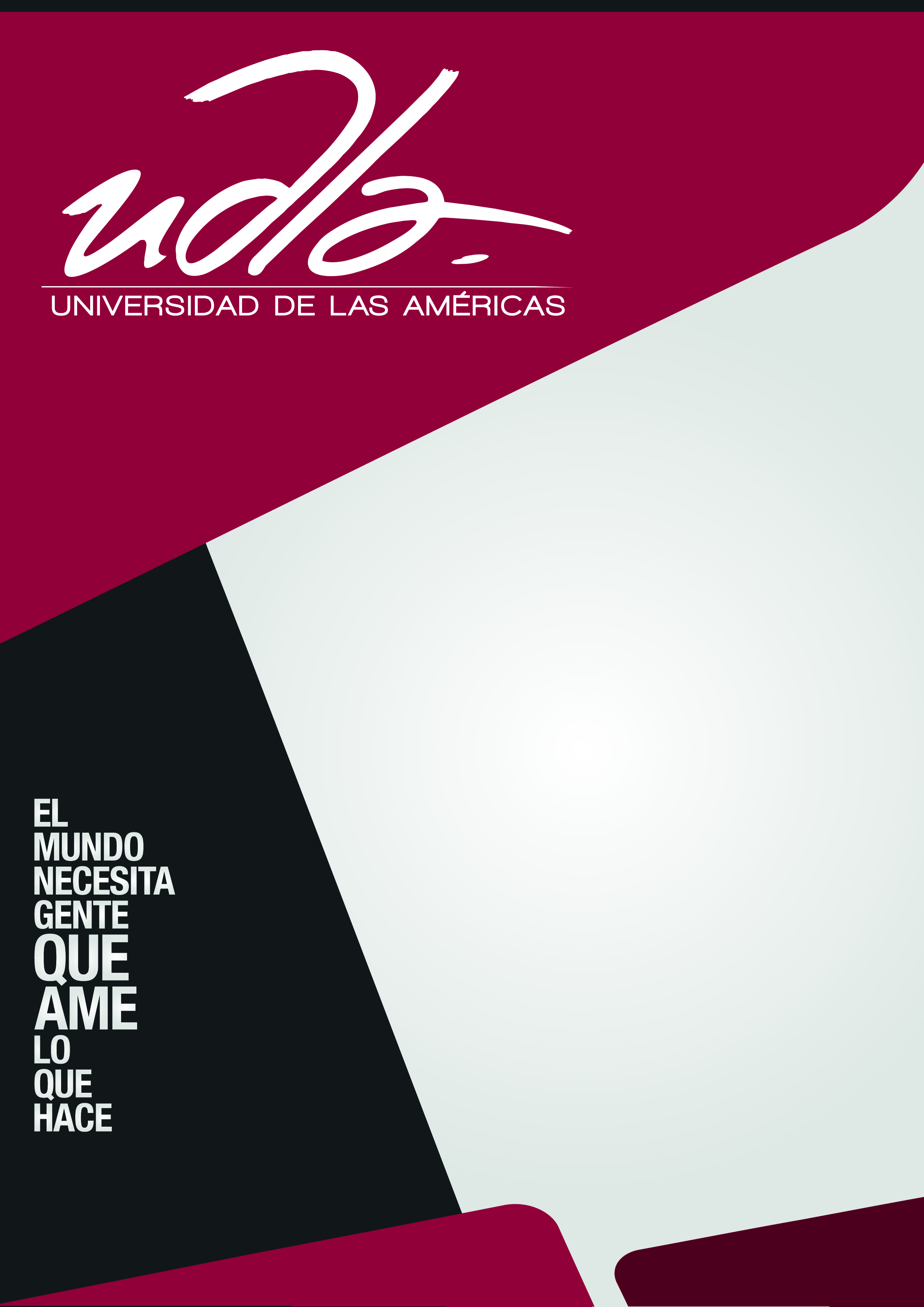 